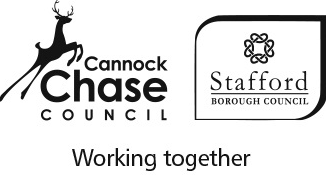 PERSON SPECIFICATIONESSENTIALDESIRABLEASSESSMENT METHODI  = InterviewT  = Test/AssessmentQC = Qualification CertificateAF = Application FormEDUCATIONA Royal Town Planning Institute recognised degree/ diploma or equivalent qualificationMembership of or working towards Royal Town Planning Institute accreditationQC/IWORK EXPERIENCEDemonstrable knowledge of planning practice and procedureDemonstrable experience of dealing with a large caseload of planning applicationsExperience of working with customersExperience of acting as case officer for large or complicated planning applicationsWorking in Local GovernmentExperience of supporting junior staffAF/I/TAFAF(Continued) …ESSENTIALDESIRABLEASSESSMENT METHODI  = InterviewT  = Test/AssessmentQC = Qualification CertificateAF = Application FormCOMMUNICATIONThe ability to converse at ease with members of the public and provide advice in accurate spoken English Excellent written communication skillsThe ability to deal with customers effectively and sensitively in potentially difficult situationsAble to establish, maintain and develop effective working  relationships Understanding of working in a political environmentAF/IAF/IAF/ISPECIFIC SKILLSDemonstrable report writing skillsExperience of Microsoft Office products Strong organisational skillsAbility to co-ordinate workExperience of Geographical Information Systems (GIS)AF/I/TAFAF/IAF/IPERSONALQUALITIESPro active in problem solvingFlexible approach to changing priorities and allocation of workDemonstrate a positive working ethosAF/IAF(Continued) …ESSENTIALDESIRABLEASSESSMENT METHODI  = InterviewT  = Test/AssessmentQC = Qualification CertificateAF = Application FormPERSONALQUALITIESApproaches work with initiative and integrityThe ability to work well in a team Support the development of other team membersAF/IAFAF/IOTHER CRITERIAThe ability to adapt and respond quickly to changeShow concern for qualityPromote a positive and professional imageFull valid UK driving licence and access to a vehicle in order to travel around sites within the boroughAppropriate Business Use vehicle insuranceAF/IAF/IAF/IAF/IAF/I